ПРАКТИЧЕСКОЕ ЗАДАНИЕ ПО ДИСЦИПЛИНЕ «Инвестиции»ВАРИАНТ 10СЧИТАТЬ С ТОЧНОСТЬЮ ДО 4-Х ЗНАКОВ ПОСЛЕ ЗАПЯТОЙ!Задача 1  (30 баллов)Определить будущую стоимость денежного потока общего вида.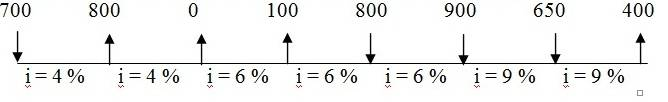  Задача 2  (30 баллов)Определить, какую сумму выдали на руки при учете векселя за 30 дней до срока его погашения, если вексель был оформлен на всю сумму, накопленную в результате хранения на депозитном счёте 25 тыс. руб. в течение 3 лет с ежеквартальной капитализацией процентов. i = 8%, d = 13%.Задача 3  (20 баллов)Рассчитать смешанным способом будущую стоимость депозита в размере 48 тыс. руб., положенного на срок 14 месяцев под 11% годовых с ежеквартальным начислением процентов.Задача 4  (20 баллов)Определить сумму начисленных простых процентов на депозит в размере 45 тыс. руб., который хранился 2 месяца под 11% годовых, 3 месяца под 10% годовых и 7 месяцев под 8% годовых.